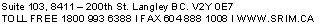 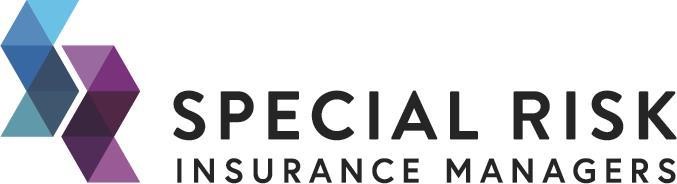 BROKER INFORMATIONAPPLICANT INFORMATIONOPERATOR/SKIPPER INFORMATIONLOSS HISTORYHas any owner(s) or operator(s) had any boating accidents or marine related claims/losses in the past 5 years whether insured or not?YES       NO      If yes, please provide details:PREVIOUS INSURANCE HISTORYOPERATIONS INFORMATIONVESSEL INFORMATIONSCHEDULE OF VESSELS (If more than 2 please attach a separate sheet with details of each vessel) Item #1Item #2LIMITS OF INSURANCE REQUIREDThis information set forth in this application is warranted correct and a true basis on which insurance may be granted, but in no waybinds the applicant to accept quotation or insurers to accept risk.NameLocationContactEmailPhoneBusiness NameName of Owner(s)Mailing AddressWebsiteHas insurance ever been declined or cancelled?     YES       NO If yes, details:Has insurance ever been declined or cancelled?     YES       NO If yes, details:NameDate of Birth(MM/DD/YYYY)Years ownership(all boats)Years experience(this boat or similar)Certifications /QualificationsDate of LossDescription/CauseOpen/ClosedTotal AmountInsurerPolicy NumberExpiry DateCanadian Registered?       YES     NORegistration NumberRegistration NumberRegistration NumberMoorage Location / Marina:Storage location including security details:Is there an anti-theft device in place while the vessel is stored on a trailer?       YES       NO (ie. hitch lock, wheel lock)Is there an anti-theft device in place while the vessel is stored on a trailer?       YES       NO (ie. hitch lock, wheel lock)Is there an anti-theft device in place while the vessel is stored on a trailer?       YES       NO (ie. hitch lock, wheel lock)Is there an anti-theft device in place while the vessel is stored on a trailer?       YES       NO (ie. hitch lock, wheel lock)Is there an anti-theft device in place while the vessel is stored on a trailer?       YES       NO (ie. hitch lock, wheel lock)Has the vessel(s) been surveyed?      YES      NOHas the vessel(s) been surveyed?      YES      NOIf yes, date of last survey(Please include a copy with submission)NameDate PurchasedDate PurchasedPurchase PricePurchase PricePurchase Price# of Passengers# of CrewMax Speed (mph)Max Speed (mph)Max Speed (mph)GRTGRTGRTYearLength/ HPConstructionMake/ModelMake/ModelMake/ModelVessel Type / Motor Type / Fuel TypeVessel Type / Motor Type / Fuel TypeVessel Type / Motor Type / Fuel TypeVessel Type / Motor Type / Fuel TypeCurrent Market ValueCurrent Market ValueCurrent Market ValueHullMotorAux MotorTenderTrailerLoss PayeeNameDate PurchasedDate PurchasedPurchase PricePurchase PricePurchase Price# of Passengers# of CrewMax Speed (mph)Max Speed (mph)Max Speed (mph)GRTGRTGRTYearLength/ HPConstructionMake/ModelMake/ModelMake/ModelVessel Type / Motor Type / Fuel TypeVessel Type / Motor Type / Fuel TypeVessel Type / Motor Type / Fuel TypeVessel Type / Motor Type / Fuel TypeCurrent Market ValueCurrent Market ValueCurrent Market ValueHullMotorAux MotorTenderTrailerLoss PayeeHull & Machinery (total of all values above)Protection & IndemnityCargo Legal LiabilityTowers Legal Liability